З А Я В Л Е Н И ЕПрошу принять меня на обучение в ГБПОУг. Москвы "МГТК имени Л.A. Филатова"по специальности: «Актерское искусство» по видам:актер драматического театра и кино          актер музыкального театра                          по специальности «Социально-культурная деятельность»                                             по виду Организация и постановка культурно-массовых мероприятий и театрализованных представлений                                                    на места, финансируемые  из бюджета            с полным возмещением затрат на обучение      О себе сообщаю следующие данные:Дата рождения  Место рождения Гражданство: Окончил(а) в       году          наименование образовательного учреждения Место жительства (фактическое) Льготы для внеконкурсного зачисления  Дополнительные сведения по льготам  Для иногородних: При поступлении в колледж на бюджетное место обязуюсь на время обучения предоставить справку о регистрации в городе Москве________________(Подпись)Дата:                                               Подпись: __________________ДиректоруГосударственного бюджетного профессионального образовательного учреждения города Москвы «Московский государственный   театральный колледж (техникум) имени Л.А. Филатова»В.А.ЖИБЦОВУДиректоруГосударственного бюджетного профессионального образовательного учреждения города Москвы «Московский государственный   театральный колледж (техникум) имени Л.А. Филатова»В.А.ЖИБЦОВУВставить фотоОтФамилия: Имя: Отчество: Адрес регистрации по паспорту: Телефон: 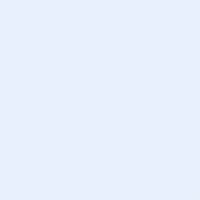 